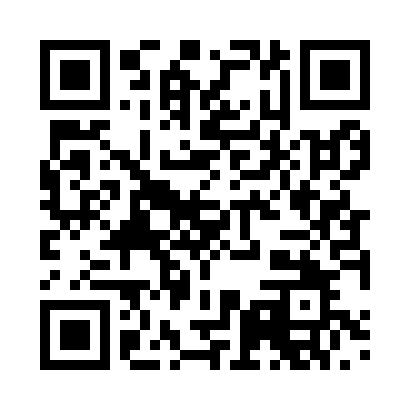 Prayer times for Uberbach, GermanyWed 1 May 2024 - Fri 31 May 2024High Latitude Method: Angle Based RulePrayer Calculation Method: Muslim World LeagueAsar Calculation Method: ShafiPrayer times provided by https://www.salahtimes.comDateDayFajrSunriseDhuhrAsrMaghribIsha1Wed3:526:011:165:158:3210:322Thu3:495:591:165:168:3310:343Fri3:475:571:165:168:3510:364Sat3:445:561:165:178:3610:395Sun3:415:541:155:178:3710:416Mon3:395:531:155:188:3910:437Tue3:365:511:155:188:4010:468Wed3:345:501:155:198:4110:489Thu3:315:481:155:198:4310:5010Fri3:285:471:155:208:4410:5311Sat3:265:451:155:208:4510:5512Sun3:235:441:155:218:4710:5813Mon3:205:431:155:218:4811:0014Tue3:185:411:155:228:4911:0215Wed3:155:401:155:228:5111:0516Thu3:135:391:155:238:5211:0717Fri3:105:381:155:238:5311:1018Sat3:075:371:155:238:5411:1219Sun3:055:351:155:248:5611:1420Mon3:025:341:155:248:5711:1721Tue3:005:331:155:258:5811:1922Wed2:585:321:155:258:5911:2223Thu2:585:311:165:269:0011:2424Fri2:585:301:165:269:0211:2625Sat2:575:291:165:279:0311:2626Sun2:575:291:165:279:0411:2727Mon2:575:281:165:279:0511:2728Tue2:575:271:165:289:0611:2829Wed2:565:261:165:289:0711:2830Thu2:565:251:165:299:0811:2931Fri2:565:251:175:299:0911:29